Arcidiocesi di Palermo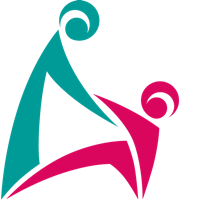 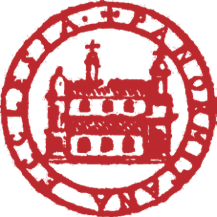 Ufficio Diocesano per la Pastorale della SaluteTrentennale della istituzione della Giornata Mondiale del Malatoper una cultura della saluteFebbraio 2022“Il mese della cura”, missione popolare nei luoghi di curaPROGRAMMA DEGLI EVENTILunedì 31 Gennaio    ore 17.00   Incontro:“Non loro ma noi, dall’inclusione all’appartenenza”,Relatore: Sr. Veronica Donatello	   Responsabile del Servizio nazionale per la pastorale delle persone con disabiltà (CEI)In collaborazione con il Servizio Diocesano persone con disabilitàonlineMartedì  1  Febbraio    ore 11.00Momento di preghiera per i curanti e i malatiS. Messa Cappella Ospedale Cervello  In collaborazione con i Cappellani e le Cappellanie degli Ospedali riuniti Villa Sofia-Cervello, Gruppo Fratres, AVULSSMercoledì  2  Febbraio    ore 16.00Momento di preghiera per i curanti e i malatiS. Messa, Casa di cura “La Maddalena” In collaborazione con la Parrocchia S. Vincenzo de Paoli, Casa di cura La Maddalena Giovedì  3  febbraio    ore 17.00  Incontro:“Il dolore dà la misura dell’amore: riflessione sulla Pietà di Michelangelo”Palazzo Cefalà (ex scuderie), vicolo Sciara (angolo via Alloro)Relatore: Dr. G. ScalzoIn collaborazione con CISOM, FRATRES, Associazioni Donatori Volontari Sangue, AVIS, Fidas.Lunedì  7  Febbraio    ore 17.00Incontro: “Salute e povertà”Casa Lavoro e Preghiera di Padre Messina, Foro Umberto I, 29Introduzione: Dr. M. Affronti - Don S. CiresiTavola rotonda in collaborazione con l’Ufficio Diocesano Migrantes, la rete per la tutela della salute di persone fragili SaluTiAmo, (Ambulatorio Ippocrate Ass. Agisci e Caritas Diocesana, Centro Astalli onlus, Medici senza Frontiere Italia, Ass. Arci Porco Rosso, GrIS Sicilia, Ass. Speranza e Carità, Ass. Centro Penc Onlus, A.M.C.I. Palermo), Ass. Operatori Sanitari Volontari Mariani Cattolici, CISOM, Poliambulatorio G. Moscati.onlineMartedi  8  Febbraio    ore 16.30Momento di preghiera per i curanti e i malatiRiflessione teologica – pastorale sul tema della 30a Giornata mondiale del malato.Sede:  Aula Barbera - Ospedale CivicoRelatore: Padre P. G. FranzaIn collaborazione con i Cappellani e le Cappellanie ospedaliere dell’Ospedale Civico, Comunità Figlie della Carità, ACOS e AVULSS Mercoledì  9  Febbraio    ore 17.00   Santuario Mariano Diocesano Madonna della MiliciaAltavilla Milicia (Palermo)“Affidamento di tutti gli ammalati alla Madonna”S. Messa presieduta dall’Arcivescovo, Mons. Corrado Lorefice, concelebrata dai Cappellani OspedalieriIn collaborazione con la Parrocchia Madonna della Milicia e le Associazioni che a diverso titolo operano nel mondo della salute  Venerdì 11 Febbraio    ore 17.30  Memoria della Beata Vergine Maria di Lourdes, XXX Giornata Mondiale del Malato S. Messa Cattedrale di Palermo   In collaborazione con l’UNITALSI sottosezione Palermo, Ufficio Liturgico DiocesanoL’incontro:“La spiritualità nel tempo della malattia” previsto presso il Policlinico Universitario “Paolo Giaccone”, in collaborazione con i Cappellani e le Cappellanie Ospedaliere del Policlinico e la Prof.ssa S. Mancuso, è stato rinviato.N.B.: In considerazione dell’attuale situazione sanitaria, alcuni eventi, potrebbero subire variazioni o essere prorogati a data da destinarsi. Tutte le informazioni per accedere agli incontri online (link), saranno inviate per e-mail, chat e pubblicate sui siti web:www.diocesipa.it   e   www.pastoralesalute.arcidiocesi.palermo.it